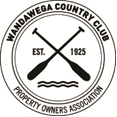 General Membership Meeting      August 12, 2023  9:30 a.m.Rich Moore – PresidentSteve Hungness – Vice PresidentNancy Haak – SecretaryDennise McCann – Treas. (absent)Ellen Holly – Director  (absent)Joe Koehnke – DirectorJoe Lyons – DirectorPeter Pappa – DirectorBrian Smith – Director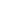 Finance/Assessments Treasurer’s Report/Assessments:  Nancy Haak read the financial report which was supplied by our treasurer Dennise McCann.  A member questioned whether personal contact to members with overdue assessments might help.  Letters have already been sent to those not paid.  Liens will be placed on these properties soon.   Entertainment and MembershipWelcome Wagon:  Back in June board members Pete, Nancy, and Ellen delivered  gift bags to new members in 2023.  We still have 4 new members to deliver gift bags to yet at this time.  Wandawega Country Club Oktoberfest:   This will be held at the clubhouse the night of the Sept. 9 meeting.   WCC will supply beer and brats along with some fixings.  Weather permitting there will also be a campfire with s’mores.   Please bring a dish to pass (sides, salads, desserts).  There was a good turnout last year, so please consider coming to the Sept. 9 meeting and back in the evening.Clubhouse, Building, and Sanitary Honor Board:   This new board replaced the plaques on the outside bench.    Thanks to Don Johnson for refurbishing the bench outside, and to Jeanne Northey for the plantings around it.    If you want to recognize a Wandawega member,  past or present, the cost is $50/plaque.  Contact a board member for details.Rental Process - http://wcc.lakewandawega.com/    $150/day Please go on-line for this link and fill it out to secure a date.Lakes, Parks and BeachesFree wood is available at the West Beach.  Help yourself!  Reminder:  If there are downed trees on WCC property, let a board member know if you would like that wood.  Lake Weed Harvesting:  Cutting will not occur this season due to the low lake level.  The company that does the weed removal has a smaller weed harvester, but it is still not able to get into the water without damage to their machine.LWIA – Lake District Proposal:   A letter was sent out to all our WCC members regarding the LWIA proposal for a lake district.  We have discussed this possibility at our meetings this season.  A survey was created and sent to the WCC member emails we have.   Pros and cons were listed and  members were asked their thoughts on forming a lake district.  The board would like to make an informed decision for WCC by the September meeting based on what our membership wants.   President Rich Moore did reach out to a Lauderdale Lakes association member.  Since that lake is a very different lake than Wandawega it would require different services than Wandawega would.  The Lauderdale Lake rep was very much in favor of having a lake district and how it has helped fund many things for their lake.  A lake district, being a governmental entity, does hold more power with area issues that may affect the lake.     LWIA needs to create a petition that affects anyone in a lake district.  If 51% of these riparian property owners agree, LWIA can go to the next step which will be with Walworth County.   A lake district collects a tax and uses those funds to do things such as weed harvesting.  LWIA is proposing a $35,000 annual budget set by the mil rate. The cost is $3/linear foot for riparian owners, $3.50/linear foot for WCC, IPOA, and Camp Wandawega.   This budget could go up to $58,000 as the legal limit for the budget.   The lake district can also be disbanded with a ⅔ vote of that board.Pros:  A lake district is a legal government entity with more power to deal with area issues.  Those involved are legally obligated to fund the lake district.  There can be a more robust plan for weed harvesting.  It may prevent water from being drained from the lake as in the past.  It could possibly help stop the gravel pit proposed on H.  WCC would have representation on the 5 board members of the lake district (1 IPOA, 1 WCC, 1 riparian owner, 2 members appointed by Walworth County.  A lake district has the ability to obtain government grants that are available for lake issues.Cons:  A possible $9100/year cost to WCC as this could cause much of our funds to go to the lake district.  WCC may need to raise assessments to cover other WCC expenses.  A riparian only model puts the burden on lakefront owners, with no guarantee to the future costs (budget can be changed).  Riparian owners would be taxed by the lake district and continue to be assessed by WCC.                  There were a lot of questions, with good discussion and input given at this meeting.Meeting adjourned at 10:54Reminder: Place your Beach Pass in the window of your car when parking at either beach.Upcoming DatesFinal season general membership meeting:  September 9th   9:30 at the clubhouse     September 9, starting at 6 p.m.   –  WCC Oktoberfest at the Clubhouse